Общее число зарегистрированных ВИЧ-больных среди граждан России по данным за март 2017 года составило 1 103 150 человек, из них 869 998 живёт с ВИЧ (по данным формы мониторинга Роспотребнадзора «Сведения о мероприятиях по профилактике ВИЧ-инфекции, гепатитов В и С, выявлению и лечению больных ВИЧ»).В Липецкой области на 27.10.2017 года выявлено 2970 случаев ВИЧ-инфекции. По сравнению с прошлым годом заболеваемость снизилась на 5%. Основной прирост новых случаев ВИЧ-инфекции обеспечивается за счет возрастных групп 30-39 (52,9 %), 20-29 лет (23,5 %), 40-49 лет (17,7%). Свыше 50 % пациентов с ВИЧ заразились половым путем, при употреблении внутривенных наркотиков – 43,8 %. Всего от ВИЧ-инфицированных матерей рождено 247 детей, 8 из них инфицированы ВИЧ. Сохраняется тенденция роста заболеваемости среди жителей области. Поэтому девизом Всемирного дня борьбы со СПИДом в 2017 году на территории Липецкой области станет - «Я ЗА. Профилактика ВИЧ-инфекции».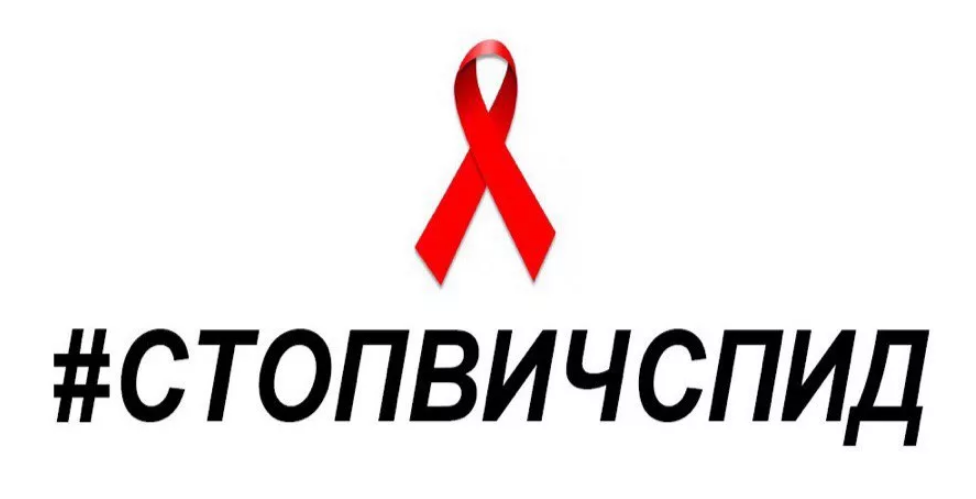 